APPLICATION FOR MPOWER VOLUNTEER SERVICESNameAddressStreet	City	State	ZipPhone	 e-mailEmployer (if applicable)_______________________________________________	__	Contact in Case of EmergencyName	Relationship	PhoneHow did you become interested in our volunteer program?	EducationWork Experience____________________________________________________	___	Volunteer Experience	Experience with Developmental Disability Population (not required)	Indicate hobbies, skills, special interests, foreign language or sign language	ReferencesName_______________________________________Phone__________________Address____________________________________________________________                                Street                                    City                            StateName_______________________________________Phone__________________Address____________________________________________________________                                Street                                    City                            StateApplicant Signature	By signing, I certify that  the above information is accurate and correct to the best of my knowledge, and I give permission for an OSBI background checkOpportunities for volunteers are provided without regard to race, color, sex, age, religion, national origin, marital status, sexual preference/orientation, qualified disability and veteran status.Please return to:	 MPower, Attn: Amy Spiva  P.O. Box 1509, Stillwater, OK. 74076 or email to director@mpowerok.org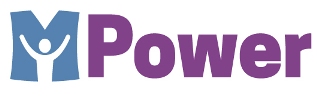 Physical Address: 516 Expo Circle South, Stillwater, OK 74074 
Mailing Address: PO Box 1509, Stillwater, OK 74076 
Phone: 405.377.0834 
Fax: 405.377.0860 
www.mpowerok.org